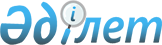 О внесении изменений в решение ХХХ сессии Карагандинского городского маслихата V созыва от 23 декабря 2013 года № 265 "Об утверждении Регламента Карагандинского городского маслихата"
					
			Утративший силу
			
			
		
					Решение XLI сессии V созыва Карагандинского городского маслихата от 27 ноября 2014 года № 375. Зарегистрировано Департаментом юстиции Карагандинской области 29 декабря 2014 года № 2897. Утратило силу решением Карагандинского городского маслихата от 11 октября 2017 года № 210
      Сноска. Утратило силу решением Карагандинского городского маслихата от 11.10.2017 № 210 (вводится в действие по истечении десяти календарных дней после дня его первого официального опубликования).
      В соответствии со  статьей 6 Закона Республики Казахстан "О местном государственном управлении и самоуправлении в Республике Казахстан" от 23 января 2001 года Карагандинский городской маслихат РЕШИЛ:
      1. Внести изменения в  решение ХХХ сессии Карагандинского городского маслихата V созыва от 23 декабря 2013 года № 265 "Об утверждении Регламента Карагандинского городского маслихата" (зарегистрировано в Реестре государственной регистрации нормативных правовых актов за № 2528, опубликовано в газете "Взгляд на события" от 6 февраля 2014 года № 015 (1249), в информационно-правовой системе "Әділет" от 6 февраля 2014 года): 
      в  Регламенте Карагандинского городского маслихата, утвержденном указанным решением:
      в пункте 5 на государственном языке в конце предложения поставить знак препинания ".";
       пункт 11 изложить в новой редакции:
      "11. Повестка дня сессии формируется председателем сессии на основе перспективного плана работы маслихата, вопросов, вносимых секретарем маслихата, постоянными комиссиями, депутатами и акимом города Караганды.
      Повестка дня сессии при ее обсуждении может быть дополнена и изменена. Об утверждении повестки дня сессии маслихат принимает решение.
      Голосование по повестке дня проводится раздельно по каждому вопросу. Вопрос считается внесенным в повестку дня, если за него проголосовало большинство депутатов маслихата.";
      часть вторую  пункта 21 изложить в следующей редакции: 
      "Привлеченные лица представляют свои письменные заключения, заверенные подписью и печатью (при ее наличии).";
      часть первую пункта 22 на государственном языке изложить в следующей редакции:
      "22. Мәселені немесе шешім жобасын алдын-ала қарау тапсырылған мәслихат немесе тұрақты комиссиялар, сондай-ақ ол құратын уақытша комиссиялар шешім жобаларын ғылыми сараптамаға жіберуі, осы жобалар бойынша мемлекеттік органдар мен лауазымды тұлғалардың пікірлерін сұрау, дайындалатын мәселелерді халықпен, қоғамдық бірлестіктермен алдын-ала талқылауы мүмкін.";
       пункт 39 исключить;
      подпункт 4) пункта 51 на государственном языке изложить в следующей редакции:
      "4) мәслихат аппаратының қызметін басқарады, оның қызметкерлерін жұмысқа алып, жұмыстан босатады;".
      2. Контроль за исполнением настоящего решения возложить на постоянную комиссию по вопросам прав человека, законности, этики, наград, регламента, наименований и переименований (председатель Абдиров Кадырбек Сагашович).
      3. Настоящее решение вводится в действие по истечении десяти календарных дней после дня его первого официального опубликования.
					© 2012. РГП на ПХВ «Институт законодательства и правовой информации Республики Казахстан» Министерства юстиции Республики Казахстан
				
Председатель сессии,
исполняющий обязанности
секретаря городского маслихата
Ж. Мухтаров